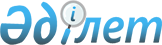 Об установлении формы и сроков представления страхователем, страховщиком, агентом и обществом информации и документов, необходимых для осуществления им контрольных функций
					
			Утративший силу
			
			
		
					Постановление акимата Павлодарской области от 23 мая 2017 года № 134/3. Зарегистрировано Департаментом юстиции Павлодарской области 28 июня 2017 года № 5546. Утратило силу постановлением акимата Павлодарской области от 21 мая 2019 года № 156/2 (вводится в действие по истечении десяти календарных дней после дня его первого официального опубликования)
      Сноска. Утратило силу постановлением акимата Павлодарской области от 21.05.2019 № 156/2 (вводится в действие по истечении десяти календарных дней после дня его первого официального опубликования).
      В соответствии с подпунктом 5) пункта 2-1 статьи 5 Закона Республики Казахстан от 10 марта 2004 года "Об обязательном страховании в растениеводстве", подпунктом 2) пункта 3 статьи 16 Закона Республики Казахстан от 19 марта 2010 года "О государственной статистике" акимат Павлодарской области ПОСТАНОВЛЯЕТ:
      1. Установить следующие формы представляемой информации и документов для осуществления контрольных функций:
      1) страхователя согласно приложению 1 к настоящему постановлению;
      2) страховщика и общества взаимного страхования согласно приложениям 2, 5, 6 к настоящему постановлению;
      3) агента согласно приложениям 3, 4, 5, 6 к настоящему постановлению.
      2. Установить следующие сроки предоставления информации и документов государственным учреждениям, осуществляющим контрольные функции:
      1) страхователем - в течение одного месяца после заключения договора обязательного страхования со страховщиком или обществом взаимного страхования в адрес отделов предпринимательства и сельского хозяйства городов и районов Павлодарской области по приложению 1 к настоящему постановлению;
      2) страховщиком и обществом взаимного страхования - еженедельно агенту по приложениям 2, 5, 6 и отделам предпринимательства и сельского хозяйства городов и районов Павлодарской области по приложениям 3, 5, 6 к настоящему постановлению;
      3) агентом - еженедельно государственному учреждению "Управление сельского хозяйства Павлодарской области" по приложениям 3, 4, 5, 6, и отделам предпринимательства и сельского хозяйства городов и районов Павлодарской области по приложениям 4, 5, 6 к настоящему постановлению.
      3. Государственному учреждению "Управление сельского хозяйства Павлодарской области" в установленном законодательством порядке обеспечить:
      государственную регистрацию настоящего постановления в территориальном органе юстиции;
      официальное опубликование настоящего постановления;
      размещение настоящего постановления на интернет-ресурсе акимата Павлодарской области.
      4. Признать утратившим силу постановление акимата Павлодарской области от 14 апреля 2015 года № 109/4 "Об установлении формы и сроков представления страхователем, страховщиком, агентом и обществом информации и документов, необходимых для осуществления им контрольных функций" (зарегистрировано в Реестре государственной регистрации нормативных правовых актов за № 4477, опубликовано 4 июня 2015 года в газетах "Звезда Прииртышья", "Сарыарқа самалы").
      5. Контроль за исполнением настоящего постановления возложить на заместителя акима области Касенова Б.К.
      6. Настоящее постановление вводится в действие по истечении десяти календарных дней после дня его первого официального опубликования. Форма, предназначенная для сбора административных данных
Сведения о заключении договора обязательного страхования в растениеводстве
ОтчҰтный период "__" _________ 20__год
      Индекс: 1СТ – субъекты.
      Периодичность: ежемесячная.
      Представляет: страхователь.
      Куда представляется форма: в городской (районный) отдел предпринимательства и сельского хозяйства.
      Срок представления - один раз в месяц не позднее 28 числа каждого месяца следующего за отчҰтным периодом.
      Исполнитель:
___________________________________________________________
      Фамилия, имя, отчество (при его наличии) контактный телефон
      Руководитель:
___________________________________________________________
      Фамилия, имя, отчество (при его наличии) контактный телефон
      Место для печати
      Пояснение по заполнению формы приведено в приложении к настоящей форме. Пояснение по заполнению формы, предназначенной
для сбора административных данных
Сведения о заключении договора обязательного
страхования в растениеводстве 1. Общие положения
      1. Форма, предназначенная для сбора административных данных, (далее - Форма) "Сведения о заключении договора обязательного страхования в растениеводстве" разработана в соответствии с подпунктом 5) пункта 2-1 статьи 5 Закона Республики Казахстан от 10 марта 2004 года "Об обязательном страховании в растениеводстве".
      2. Форма заполняется страхователем ежемесячно не позднее 28 числа каждого месяца следующего года за отчҰтным периодом, и представляется в городской (районный) отдел предпринимательства и сельского хозяйства.
      3. Форма предоставляется на основании данных представленных субъектами сельского хозяйства. 2. Пояснение по заполнению формы
      5. В графе 1 Формы указывается порядковый номер.
      6. В графе 2 Формы указывается наименование культуры.
      7. В графе 3 Формы указывается засеянной площади, гектар всего.
      8. В графе 4 Формы указывается застрахованной площади, гектар всего.
      9. В графе 5 Формы указывается наименование страховой компании или общества взаимного страхования.
      10. В графе 6 Формы указывается номер договора.
      11. В графе 7 Формы указывается дата заключения договора. Форма, предназначенная для сбора административных данных
Сведения о вступивших в силу договорах обязательного страхования
в растениеводстве, страховые премии в разрезе района (города), страхователей
(по состоянию на "____" _________ 20__ год)
      Индекс: 1СТ1.
      Периодичность: еженедельная.
      Представляет: страховщик и общество взаимного страхования.
      Куда представляется форма: агенту.
      Срок представления - один раз в неделю.
      Исполнитель:
___________________________________________________________
      Фамилия, имя, отчество (при его наличии) контактный телефон
      Руководитель:
___________________________________________________________
      Фамилия, имя, отчество (при его наличии) контактный телефон
      Место для печати
      Пояснение по заполнению формы приведено в приложении к настоящей форме. Пояснение по заполнению формы предназначенной
для сбора административных данных
Сведения о вступивших в силу договорах обязательного страхования
в растениеводстве, страховые премии в разрезе района (города), страхователей
(по состоянию на "____" __________ 20__ год) 1. Общие положения
      1. Форма, предназначенная для сбора административных данных, (далее - Форма) "Сведения о вступивших в силу договорах обязательного страхования в растениеводстве в разрезе района (города), страхователей с учетом страховых премий и сумм по договору" разработана в соответствии с подпунктом 5) пункта 2-1 статьи 5 Закона Республики Казахстан от 10 марта 2004 года "Об обязательном страховании в растениеводстве".
      2. Форма заполняется страховщиком и обществом взаимного страхования еженедельно и представляется агенту.
      3. Форма предоставляется на основании данных представленных страховщиком и обществом взаимного страхования. 2. Пояснение по заполнению формы
      1. В графе 1 Формы указывается порядковый номер.
      2. В графе 2 Формы наименование района (города), страхователя.
      3. В графе 3 Формы указывается номер договора.
      4. В графе 4 Формы указывается дата заключения договора.
      5. В графе 5 Формы указывается общая страховая премия по договору, тенге.
      6. В графе 6 Формы указывается общая страховая сумма по договору, тенге.
      7. В графе 7 Формы указывается всего застрахованная площадь, гектар.
      8. В графе 8 Формы указывается общая застрахованная площадь зерновых культур, гектар.
      9. В графах 9-18 Формы указывается количество застрахованной площади зерновых по культурам, гектар.
      10. В графе 19 Формы указывается общая застрахованная площадь масличных культур, гектар.
      11. В графах 20-23 Формы указывается количество застрахованной площади масличных по культурам, гектар.
      12. В графе 24 Формы указывается общая застрахованная площадь сахарной свеклы, гектар.
      13. В графе 25 Формы указывается общая застрахованная площадь хлопка, гектар. Форма, предназначенная для сбора административных данных
Сведения о вступивших в силу договорах обязательного страхования
в растениеводстве в разрезе района (города), страхователей
(по состоянию на "___" ____________ 20___ год)
      Индекс: 1СТ2.
      Периодичность: еженедельная.
      Представляет: страховщик и общество взаимного страхования, агент.
      Куда представляется форма: Государственному учреждению "Управление сельского хозяйства Павлодарской области", районному (городскому) отделу сельского хозяйства и предпринимательства.
      Срок представления - один раз в неделю.
      Исполнитель:
___________________________________________________________
      Фамилия, имя, отчество (при его наличии) контактный телефон
      Руководитель:
___________________________________________________________
      Фамилия, имя, отчество (при его наличии) контактный телефон
      Место для печати
      Пояснение по заполнению формы приведено в приложении к настоящей форме. Пояснение по заполнению формы предназначенной
для сбора административных данных
Сведения о вступивших в силу договорах обязательного страхования
в растениеводстве в разрезе района (города), страхователей
(по состоянию на "____" ___________ 20___ год) 1. Общие положения
      1. Форма, предназначенная для сбора административных данных (далее – Форма) "Сведения о вступивших в силу договорах обязательного страхования в растениеводстве в разрезе района (города), страхователей с учетом страховых премий и сумм по договору" разработана в соответствии с подпунктом 5) пункта 2-1 статьи 5 Закона Республики Казахстан от 10 марта 2004 года "Об обязательном страховании в растениеводстве".
      2. Форма заполняется страховщиком и обществом взаимного страхования, агентом и еженедельно представляется в управление сельского хозяйства Павлодарской области и районному (городскому) отделу предпринимательства и сельского хозяйства.
      3. Форма предоставляется на основании данных представленных страховщиком и обществом взаимного страхования, а также агентом. 2. Пояснение по заполнению формы
      1. В графе 1 Формы указывается порядковый номер.
      2. В графе 2 Формы наименование района (города), страхователя.
      3. В графе 3 Формы указывается номер договора.
      4. В графе 4 Формы указывается дата заключения договора.
      5. В графе 5 Формы указывается всего застрахованная площадь, гектар.
      6. В графе 6 Формы указывается общая застрахованная площадь зерновых культур, гектар.
      7. В графах 7-16 Формы указывается количество застрахованной площади зерновых по культурам, гектар.
      8. В графе 17 Формы указывается общая застрахованная площадь масличных культур, гектар.
      9. В графах 18-21 Формы указывается количество застрахованной площади масличных по культурам, гектар.
      10. В графе 22 Формы указывается общая застрахованная площадь сахарной свеклы, гектар.
      11. В графе 23 Формы указывается общая застрахованная площадь хлопка, гектар. Форма, предназначенная для сбора административных данных
Сведения о вступивших в силу договорах обязательного
страхования в растениеводстве в разрезе района (города)
 (по состоянию на "___" _____ 20__ год)
      Индекс: 1СТ3.
      Периодичность: еженедельная.
      Представляет: агент.
      Куда представляется форма: Государственному учреждению "Управление сельского хозяйства Павлодарской области", районному (городскому) отделу сельского хозяйства и предпринимательства.
      Срок представления - один раз в неделю.
      Исполнитель:
___________________________________________________________
      Фамилия, имя, отчество (при его наличии) контактный телефон
      Руководитель:
___________________________________________________________
      Фамилия, имя, отчество (при его наличии) контактный телефон
      Место для печати
      Пояснение по заполнению формы приведено в приложении к настоящей форме. Пояснение по заполнению формы,
предназначенной для сбора административных данных
Сведения о вступивших в силу договорах обязательного
страхования в растениеводстве в разрезе района (города)
 (по состоянию на "___" _____ 20__ год) 1. Общие положения
      1. Форма, предназначенная для сбора административных данных (далее – Форма) "Сведения о вступивших в силу договорах обязательного страхования в растениеводстве в разрезе района (города), страхователей с учетом страховых премий и сумм по договору" разработана в соответствии с подпунктом 5) пункта 2-1 статьи 5 Закона Республики Казахстан от 10 марта 2004 года "Об обязательном страховании в растениеводстве".
      2. Форма заполняется агентом еженедельно и представляется в управление сельского хозяйства Павлодарской области и районному (городскому) отделу предпринимательства и сельского хозяйства.
      3. Форма предоставляется на основании данных представленных агентом. 2. Пояснение по заполнению формы
      1. В графе 1 Формы указывается порядковый номер.
      2. В графе 2 Формы указывается наименование района (города).
      3. В графе 3 Формы указывается, сколько засеяно пашни, подлежащих страхованию, гектар.
      4. В графе 4 Формы указывается, сколько застраховано площади, гектар.
      5. В графе 5 Формы указывается, сколько % охвачено страхованием.
      6. В графе 6 Формы указывается количество заключенных договоров, единиц. 
      7. В графе 7 Формы указывается сумма страховой премии по программам со страхователями, тенге.
      8. В графе 8 Формы указывается общая страховая сумма по договорам со страхователями, тенге. Форма, предназначенная для сбора административных данных
Сведения по страховым случаям в разрезе района (города),
страхователей (по состоянию на "___" __________ 20 ___ год)
      Индекс: 1СТ4.
      Периодичность: еженедельная.
      Представляет: страховщик и общество взаимного страхования, агент.
      Куда представляется форма: агенту, Государственному учреждению "Управление сельского хозяйства Павлодарской области", районному (городскому) отделу сельского хозяйства и предпринимательства.
      Срок представления - один раз в неделю.
      Исполнитель:
___________________________________________________________
      Фамилия, имя, отчество (при его наличии) контактный телефон
      Руководитель:
___________________________________________________________
      Фамилия, имя, отчество (при его наличии) контактный телефон
      Место для печати
      Пояснение по заполнению формы приведено в приложении к настоящей форме. Пояснение по заполнению формы предназначенной
для сбора административных данных
Сведения по страховым случаям в разрезе района (города),
страхователей (по состоянию на "___" _________ 20 ___ год) 1. Общие положения
      1. Форма, предназначенная для сбора административных данных, (далее - Форма) "Сведения о вступивших в силу договорах обязательного страхования в растениеводстве в разрезе района (города), страхователей с учетом страховых премий и сумм по договору" разработана в соответствии с подпунктом 5) пункта 2-1 статьи 5 Закона Республики Казахстан от 10 марта 2004 года "Об обязательном страховании в растениеводстве".
      2. Форма заполняется страховщиком и обществом взаимного страхования еженедельно и представляется агенту, агент в свою очередь еженедельно предоставляет в управление сельского хозяйства Павлодарской области и районному (городскому) отделу предпринимательства и сельского хозяйства.
      3. Форма предоставляется на основании данных представленных страховщиком и обществом взаимного страхования, а также агентом. 2. Пояснение по заполнению формы 
      1. В графе 1 Формы указывается порядковый номер.
      2. В графе 2 Формы указывается наименование района (города).
      3. В графе 3 Формы указывается вся площадь застрахованных посевов, гектар.
      4. В графе 4 Формы указывается полная гибель зерновых посевов, гектар.
      5. В графе 5 Формы указывается частичная гибель зерновых посевов, гектар.
      6. В графе 6 Формы указывается полная гибель масличных посевов, гектар.
      7. В графе 7 Формы указывается частичная гибель масличных посевов, гектар.
      8. В графе 8 Формы указывается полная гибель посевов сахарной свеклы, гектар.
      9. В графе 9 Формы указывается частичная гибель посевов сахарной свеклы, гектар.
      10. В графе 10 Формы указывается полная гибель посевов хлопка, гектар.
      11. В графе 11 Формы указывается частичная гибель посевов хлопка, гектар.
      12. В графе 12 Формы указывается неблагоприятное природное явление.
      13. В графе 13 Формы указывается общее количество заявлений поступивших на обследование.
      14. В графе 14 Формы указывается количество составленных актов обследования, единиц.
      15. В графе 15 Формы указывается количество принятых заявлений о произведении страховой выплаты в страховую компанию или обществу взаимного страхования, единиц.
      16. В графе 16 Формы указывается количество отказанных заявлений о произведении страховой выплаты в страховую компанию или обществу взаимного страхования, единиц.
      17. В графе 17 Формы указывается количество заявлений находящихся на рассмотрении по произведению страховой выплаты в страховую компанию или обществу взаимного страхования, единиц.
      18. В графе 18 Формы указывается сумма произведенных страховых выплат, тенге. Форма, предназначенная для сбора административных данных
Сведения о вступивших в силу договорах обязательного страхования
в растениеводстве в разрезе района (города), страхователей
с учетом страховых выплат и сумм по договору
(по состоянию на "___" __________20 __ год)
      Индекс: 1СТ5.
      Периодичность: еженедельная.
      Представляет: страховщик и общество взаимного страхования, агент.
      Куда представляется форма: Государственному учреждению "Управление сельского хозяйства Павлодарской области", районному (городскому) отделу сельского хозяйства и предпринимательства, агенту.
      Срок представления - один раз в неделю.
      Исполнитель:
___________________________________________________________
      Фамилия, имя, отчество (при его наличии) контактный телефон
      Руководитель:
___________________________________________________________
      Фамилия, имя, отчество (при его наличии) контактный телефон
      Место для печати
      Пояснение по заполнению формы приведено в приложении к настоящей форме. Пояснение по заполнению формы,
предназначенной для сбора административных данных
Сведения о вступивших в силу договорах обязательного страхования
в растениеводстве в разрезе района (города), страхователей
с учетом страховых выплат и сумм по договору
(по состоянию на "___" __________20 __ год) 1. Общие положения
      1. Форма, предназначенная для сбора административных данных (далее - Форма) "Сведения о вступивших в силу договорах обязательного страхования в растениеводстве в разрезе района (города), страхователей с учетом страховых премий и сумм по договору" разработана в соответствии с подпунктом 5) пункта 2-1 статьи 5 Закона Республики Казахстан от 10 марта 2004 года "Об обязательном страховании в растениеводстве".
      2. Форма заполняется страховщиком и обществом взаимного страхования еженедельно представляется агенту, агент в свою очередь еженедельно предоставляет в управление сельского хозяйства Павлодарской области и районному (городскому) отделу предпринимательства и сельского хозяйства.
      3. Форма предоставляется на основании данных представленных страховщиком и обществом взаимного страхования, а также агентом. 2. Пояснение по заполнению формы
      1. В графе 1 Формы указывается порядковый номер.
      2. В графе 2 Формы указывается наименование района (города).
      3. В графе 3 Формы указывается количество поступивших заявлений на обследование, единиц.
      4. В графе 4 Формы указывается количество составленных актов обследования, единиц.
      5. В графе 5 Формы указывается площадь составленных актов обследования, гектар.
      6. В графе 6 Формы указывается количество застрахованных выплат страховщикам или обществам взаимного страхования и страхователям, единиц.
      7. В графе 7 Формы указывается сумма составленных актов обследования, тысяч тенге. 
      8. В графе 8 Формы указывается количество возмещенной части страховых выплат агентом страховщику или обществу взаимного страхования, единиц.
      9. В графе 9 Формы указывается сумма возмещенной части страховых выплат агентом страховщику или обществу взаимного страхования, тысяч тенге.
      10. В графе 10 Формы указывается примечание.
					© 2012. РГП на ПХВ «Институт законодательства и правовой информации Республики Казахстан» Министерства юстиции Республики Казахстан
				
      Аким области

Б. Бакауов

      "СОГЛАСОВАНО"

      Председатель Комитета по статистике

      Министерства Национальной Экономики

      Республики Казахстан

Н. С. Айдапкелов

      "20" мая 2017 года
Приложение 1
к постановлению акимата
Павлодарской области
от "23" мая 2017 года № 134/3
№
Наименование культур
Всего засеянной
площади,
гектар
Всего
застрахованной
площади,
гектар
Наименование
страховой
компании или общества взаимного страхования
Номер договора
Дата заключения договора
1
2
3
4
5
6
7Приложение
к форме, предназначенной
для сбора
административных данныхПриложение 2
к постановлению акимата
Павлодарской области
от "23" мая 2017 года № 134/3
№
Наименование
района (города),
страхователя
Наименование
района (города),
страхователя
Наименование
района (города),
страхователя
Наименование
района (города),
страхователя
Номер
договора
Номер
договора
Дата

заключения
договора
Дата

заключения
договора
Дата

заключения
договора
Дата

заключения
договора
Общая
страховая
премия
по договору,
тенге
Общая
страховая
премия
по договору,
тенге
Общая
страховая
премия
по договору,
тенге
Общая
страховая
премия
по договору,
тенге
Общая
страховая
сумма по
договору, тенге
Общая
страховая
сумма по
договору, тенге
Всего
застрахованной
площади,
гектар
Всего
застрахованной
площади,
гектар
Всего
застрахованной
площади,
гектар
№
Наименование
района (города),
страхователя
Наименование
района (города),
страхователя
Наименование
района (города),
страхователя
Наименование
района (города),
страхователя
Номер
договора
Номер
договора
Дата

заключения
договора
Дата

заключения
договора
Дата

заключения
договора
Дата

заключения
договора
Общая
страховая
премия
по договору,
тенге
Общая
страховая
премия
по договору,
тенге
Общая
страховая
премия
по договору,
тенге
Общая
страховая
премия
по договору,
тенге
Общая
страховая
сумма по
договору, тенге
Общая
страховая
сумма по
договору, тенге
Всего
застрахованной
площади,
гектар
Всего
застрахованной
площади,
гектар
Всего
застрахованной
площади,
гектар
1
2
2
2
2
3
3
4
4
4
4
5
5
5
5
6
6
7
7
7
№
Наименование
района (города),
страхователя
Наименование
района (города),
страхователя
Наименование
района (города),
страхователя
Наименование
района (города),
страхователя
Номер
договора
Номер
договора
Дата

заключения
договора
Дата

заключения
договора
Дата

заключения
договора
Дата

заключения
договора
Общая
страховая
премия
по договору,
тенге
Общая
страховая
премия
по договору,
тенге
Общая
страховая
премия
по договору,
тенге
Общая
страховая
премия
по договору,
тенге
Общая
страховая
сумма по
договору, тенге
Общая
страховая
сумма по
договору, тенге
Всего
застрахованной
площади,
гектар
Всего
застрахованной
площади,
гектар
Всего
застрахованной
площади,
гектар
№
Наименование
района (города),
страхователя
Наименование
района (города),
страхователя
Наименование
района (города),
страхователя
Наименование
района (города),
страхователя
Номер
договора
Номер
договора
Дата

заключения
договора
Дата

заключения
договора
Дата

заключения
договора
Дата

заключения
договора
Общая
страховая
премия
по договору,
тенге
Общая
страховая
премия
по договору,
тенге
Общая
страховая
премия
по договору,
тенге
Общая
страховая
премия
по договору,
тенге
Общая
страховая
сумма по
договору, тенге
Общая
страховая
сумма по
договору, тенге
Всего
застрахованной
площади,
гектар
Всего
застрахованной
площади,
гектар
Всего
застрахованной
площади,
гектар
Всего по сельской местности
Всего по сельской местности
Всего по сельской местности
Всего по сельской местности
Всего по городской местности
Всего по городской местности
Всего по городской местности
Всего по городской местности
Всего по области
Всего по области
Всего по области
Всего по области
в том числе:
в том числе:
в том числе:
в том числе:
в том числе:
в том числе:
в том числе:
в том числе:
в том числе:
в том числе:
в том числе:
в том числе:
в том числе:
в том числе:
в том числе:
в том числе:
в том числе:
в том числе:
в том числе:
в том числе:
Зерновые, гектар
Зерновые, гектар
Зерновые, гектар
Зерновые, гектар
Зерновые, гектар
Зерновые, гектар
Зерновые, гектар
Зерновые, гектар
Зерновые, гектар
Зерновые, гектар
Зерновые, гектар
Зерновые, гектар
Зерновые, гектар
Зерновые, гектар
Зерновые, гектар
Зерновые, гектар
Зерновые, гектар
Зерновые, гектар
Зерновые, гектар
Зерновые, гектар
Всего,
гектар
в том числе
в том числе
в том числе
в том числе
в том числе
в том числе
в том числе
в том числе
в том числе
в том числе
в том числе
в том числе
в том числе
в том числе
в том числе
в том числе
в том числе
в том числе
в том числе
Всего,
гектар
Пшеница
Пшеница
Ячмень
Ячмень
Ячмень
Овес
Овес
Гречиха
Гречиха
Просо
Просо
Просо
Горох
Нут
Нут
Рожь
Рожь
Рис
Кукуруза на зерно
8
9
9
10
10
10
11
11
12
12
13
13
13
14
15
15
16
16
17
18
Всего, гектар
Всего, гектар
Масличные, гектар
Масличные, гектар
Масличные, гектар
Масличные, гектар
Масличные, гектар
Масличные, гектар
Масличные, гектар
Масличные, гектар
Масличные, гектар
Масличные, гектар
Масличные, гектар
Масличные, гектар
Сахарная
свекла,
гектар
Сахарная
свекла,
гектар
Сахарная
свекла,
гектар
Сахарная
свекла,
гектар
Хлопок,
гектар
Хлопок,
гектар
Всего, гектар
Всего, гектар
в том числе:
в том числе:
в том числе:
в том числе:
в том числе:
в том числе:
в том числе:
в том числе:
в том числе:
в том числе:
в том числе:
в том числе:
Сахарная
свекла,
гектар
Сахарная
свекла,
гектар
Сахарная
свекла,
гектар
Сахарная
свекла,
гектар
Хлопок,
гектар
Хлопок,
гектар
Всего, гектар
Всего, гектар
Рапс
Рапс
Подсолнечник
Подсолнечник
Подсолнечник
Подсолнечник
Подсолнечник
Соя
Соя
Соя
Сафлор
Сафлор
Сахарная
свекла,
гектар
Сахарная
свекла,
гектар
Сахарная
свекла,
гектар
Сахарная
свекла,
гектар
Хлопок,
гектар
Хлопок,
гектар
19
19
20
20
21
21
21
21
21
22
22
22
23
23
24
24
24
24
25
25Приложение
к форме, предназначенной
для сбора
административных данныхПриложение 3
к постановлению акимата
Павлодарской области
от "23" мая 2017 года № 134/3
№
Наименование
района (города),
страхователя
Наименование
района (города),
страхователя
Наименование
района (города),
страхователя
Номер договора
Номер договора
Номер договора
Дата заключения
договора
Дата заключения
договора
Дата заключения
договора
Всего
застрахованной
площади,
гектар
Всего
застрахованной
площади,
гектар
Всего
застрахованной
площади,
гектар
в том числе
в том числе
в том числе
в том числе
в том числе
в том числе
в том числе
в том числе
№
Наименование
района (города),
страхователя
Наименование
района (города),
страхователя
Наименование
района (города),
страхователя
Номер договора
Номер договора
Номер договора
Дата заключения
договора
Дата заключения
договора
Дата заключения
договора
Всего
застрахованной
площади,
гектар
Всего
застрахованной
площади,
гектар
Всего
застрахованной
площади,
гектар
Зерновые, гектар
Зерновые, гектар
Зерновые, гектар
Зерновые, гектар
Зерновые, гектар
Зерновые, гектар
Зерновые, гектар
Зерновые, гектар
№
Наименование
района (города),
страхователя
Наименование
района (города),
страхователя
Наименование
района (города),
страхователя
Номер договора
Номер договора
Номер договора
Дата заключения
договора
Дата заключения
договора
Дата заключения
договора
Всего
застрахованной
площади,
гектар
Всего
застрахованной
площади,
гектар
Всего
застрахованной
площади,
гектар
Всего, гектар
Всего, гектар
Всего, гектар
в том числе
в том числе
в том числе
в том числе
в том числе
№
Наименование
района (города),
страхователя
Наименование
района (города),
страхователя
Наименование
района (города),
страхователя
Номер договора
Номер договора
Номер договора
Дата заключения
договора
Дата заключения
договора
Дата заключения
договора
Всего
застрахованной
площади,
гектар
Всего
застрахованной
площади,
гектар
Всего
застрахованной
площади,
гектар
Всего, гектар
Всего, гектар
Всего, гектар
Пшеница
Пшеница
Ячмень
Ячмень
Ячмень
1
2
2
2
3
3
3
4
4
4
5
5
5
6
6
6
7
7
8
8
8
Всего по сельской местности
Всего по сельской местности
Всего по сельской местности
Всего по городской местности
Всего по городской местности
Всего по городской местности
Всего по области
Всего по области
Всего по области
в том числе
в том числе
в том числе
в том числе
в том числе
в том числе
в том числе
в том числе
в том числе
в том числе
в том числе
в том числе
в том числе
в том числе
в том числе
в том числе
в том числе
в том числе
в том числе
в том числе
в том числе
Зерновые, гектар
Зерновые, гектар
Зерновые, гектар
Зерновые, гектар
Зерновые, гектар
Зерновые, гектар
Зерновые, гектар
Зерновые, гектар
Зерновые, гектар
Зерновые, гектар
Зерновые, гектар
Зерновые, гектар
Зерновые, гектар
Зерновые, гектар
Зерновые, гектар
Зерновые, гектар
Зерновые, гектар
Зерновые, гектар
Зерновые, гектар
Зерновые, гектар
Зерновые, гектар
в том числе
в том числе
в том числе
в том числе
в том числе
в том числе
в том числе
в том числе
в том числе
в том числе
в том числе
в том числе
в том числе
в том числе
в том числе
в том числе
в том числе
в том числе
в том числе
в том числе
в том числе
Овес
Овес
Гречиха
Гречиха
Гречиха
Просо
Просо
Просо
Горох
Горох
Горох
Нут
Нут
Нут
Рожь
Рожь
Рожь
Рис
Рис
Рис
Кукуруза
на зерно
9
9
10
10
10
11
11
11
12
12
12
13
13
13
14
14
14
15
15
15
16
в том числе:
в том числе:
в том числе:
в том числе:
в том числе:
в том числе:
в том числе:
в том числе:
в том числе:
в том числе:
в том числе:
в том числе:
в том числе:
в том числе:
в том числе:
в том числе:
в том числе:
в том числе:
в том числе:
в том числе:
в том числе:
Масличные, гектар
Масличные, гектар
Масличные, гектар
Масличные, гектар
Масличные, гектар
Масличные, гектар
Масличные, гектар
Масличные, гектар
Масличные, гектар
Масличные, гектар
Масличные, гектар
Масличные, гектар
Масличные, гектар
Масличные, гектар
Масличные, гектар
Сахарная
свекла, гектар
Сахарная
свекла, гектар
Сахарная
свекла, гектар
Сахарная
свекла, гектар
Хлопок, гектар
Хлопок, гектар
Всего, гектар
Всего, гектар
Всего, гектар
в том числе
в том числе
в том числе
в том числе
в том числе
в том числе
в том числе
в том числе
в том числе
в том числе
в том числе
в том числе
Сахарная
свекла, гектар
Сахарная
свекла, гектар
Сахарная
свекла, гектар
Сахарная
свекла, гектар
Хлопок, гектар
Хлопок, гектар
Всего, гектар
Всего, гектар
Всего, гектар
Рапс
Рапс
Рапс
Подсолнечник
Подсолнечник
Подсолнечник
Соя
Соя
Соя
Сафлор
Сафлор
Сафлор
Сахарная
свекла, гектар
Сахарная
свекла, гектар
Сахарная
свекла, гектар
Сахарная
свекла, гектар
Хлопок, гектар
Хлопок, гектар
17
17
17
18
18
18
19
19
19
20
20
20
21
21
21
22
22
22
22
23
23Приложение
к форме, предназначенной
для сбора
административных данныхПриложение 4
к постановлению акимата
Павлодарской области
от "23" мая 2017 года № 134/3
№
Наименование района (города)
Всего
засеяно
пашни,
подлежащих
страхованию, гектар
Всего
застраховано площади, гектар
Охвачено страхованием, %
Количество
заключенных
договоров, единиц
Сумма
страховой
премии по
договорам
со
страхователями,
тенге
Общая
страховая
сумма
по
договорам
со
страхователями,
тенге
1
2
3
4
5
6
7
8
Всего по сельской местности
Всего по городской местности
Всего по областиПриложение
к форме, предназначенной
для сбора
административных данныхПриложение 5
к постановлению акимата
Павлодарской области
от "23" мая 2017 года № 134/3
№
Наименование
района (города)
Всего
площадь
застрахованных посевов
Площадь гибели посевов
Площадь гибели посевов
Площадь гибели посевов
Площадь гибели посевов
Площадь гибели посевов
Площадь гибели посевов
Площадь гибели посевов
Площадь гибели посевов
Площадь гибели посевов
№
Наименование
района (города)
Всего
площадь
застрахованных посевов
зерновые
зерновые
масличные
масличные
масличные
сахарная
свекла
сахарная
свекла
хлопок
хлопок
№
Наименование
района (города)
Всего
площадь
застрахованных посевов
полная
частичная
полная
частичная
частичная
полная
частичная
полная
частичная
№
Наименование
района (города)
гектар
гектар
гектар
гектар
гектар
гектар
гектар
гектар
гектар
гектар
1
2
3
4
5
6
7
7
8
9
10
11
Всего по сельской местности
Всего по городской местности
Всего по области
Неблагоприятное
природное
явление
Неблагоприятное
природное
явление
Всего
поступило
заявлений
на
обследование
Количество составленных актов
обследования
Количество заявлений о
произведении страховой
выплаты в страховую компанию или обществу взаимного страхования
Количество заявлений о
произведении страховой
выплаты в страховую компанию или обществу взаимного страхования
Количество заявлений о
произведении страховой
выплаты в страховую компанию или обществу взаимного страхования
Количество заявлений о
произведении страховой
выплаты в страховую компанию или обществу взаимного страхования
Количество заявлений о
произведении страховой
выплаты в страховую компанию или обществу взаимного страхования
Количество заявлений о
произведении страховой
выплаты в страховую компанию или обществу взаимного страхования
Сумма
произведенных
страховых выплат
Сумма
произведенных
страховых выплат
Неблагоприятное
природное
явление
Неблагоприятное
природное
явление
Всего
поступило
заявлений
на
обследование
Количество составленных актов
обследования
принятых
отказанных
отказанных
На рассмотрении
На рассмотрении
На рассмотрении
Сумма
произведенных
страховых выплат
Сумма
произведенных
страховых выплат
Неблагоприятное
природное
явление
Неблагоприятное
природное
явление
Всего
поступило
заявлений
на
обследование
единиц
единиц
единиц
единиц
единиц
единиц
единиц
тенге
тенге
12
12
13
14
15
16
16
17
17
17
18
18Приложение
к форме, предназначенной
для сбора
административных данныхПриложение 6
к постановлению акимата
Павлодарской области
от "23" мая 2017 года № 134/3
№
Наименование
страховой компании/
наименование
района (города)
Всего
поступило
заявлений
на обследование, единиц
Всего
поступило
заявлений
на обследование, единиц
Количество
составленных
актов
обследования
Количество
составленных
актов
обследования
Количество
составленных
актов
обследования
Количество
составленных
актов
обследования
Произведено страховых выплат страховщикам или обществам взаимного страхования и страхователям
Произведено страховых выплат страховщикам или обществам взаимного страхования и страхователям
Произведено страховых выплат страховщикам или обществам взаимного страхования и страхователям
№
Наименование
страховой компании/
наименование
района (города)
Всего
поступило
заявлений
на обследование, единиц
Всего
поступило
заявлений
на обследование, единиц
количество, единиц
количество, единиц
площадь, гектар
площадь, гектар
количество, единиц
количество, единиц
сумма, тысяч тенге
1
2
3
3
4
4
5
5
6
6
7
Наименование страховой организации или общества взаимного страхования
Наименование страховой организации или общества взаимного страхования
Наименование страховой организации или общества взаимного страхования
Наименование страховой организации или общества взаимного страхования
Наименование страховой организации или общества взаимного страхования
Наименование страховой организации или общества взаимного страхования
Наименование страховой организации или общества взаимного страхования
Наименование страховой организации или общества взаимного страхования
Наименование страховой организации или общества взаимного страхования
Наименование страховой организации или общества взаимного страхования
Наименование страховой организации или общества взаимного страхования
Всего по сельской местности
Всего по городской местности
Всего по области
Итого по страховым компаниям
Возмещено части страховых выплат
Агентом страховщику или обществу взаимного страхования
Возмещено части страховых выплат
Агентом страховщику или обществу взаимного страхования
Возмещено части страховых выплат
Агентом страховщику или обществу взаимного страхования
Возмещено части страховых выплат
Агентом страховщику или обществу взаимного страхования
Возмещено части страховых выплат
Агентом страховщику или обществу взаимного страхования
Примечание
Примечание
Примечание
Примечание
Примечание
Примечание
количество, единиц
количество, единиц
сумма, тысяч тенге
сумма, тысяч тенге
сумма, тысяч тенге
8
8
9
9
9
10
10
10
10
10
10Приложение
к форме, предназначенной
для сбора
административных данных